   EDUCATION & CHILDREN’S SERVICESParents as PartnersPolicySkene School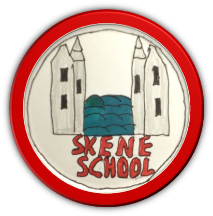 Working Together, Learning Together, To Be The Best We Can Be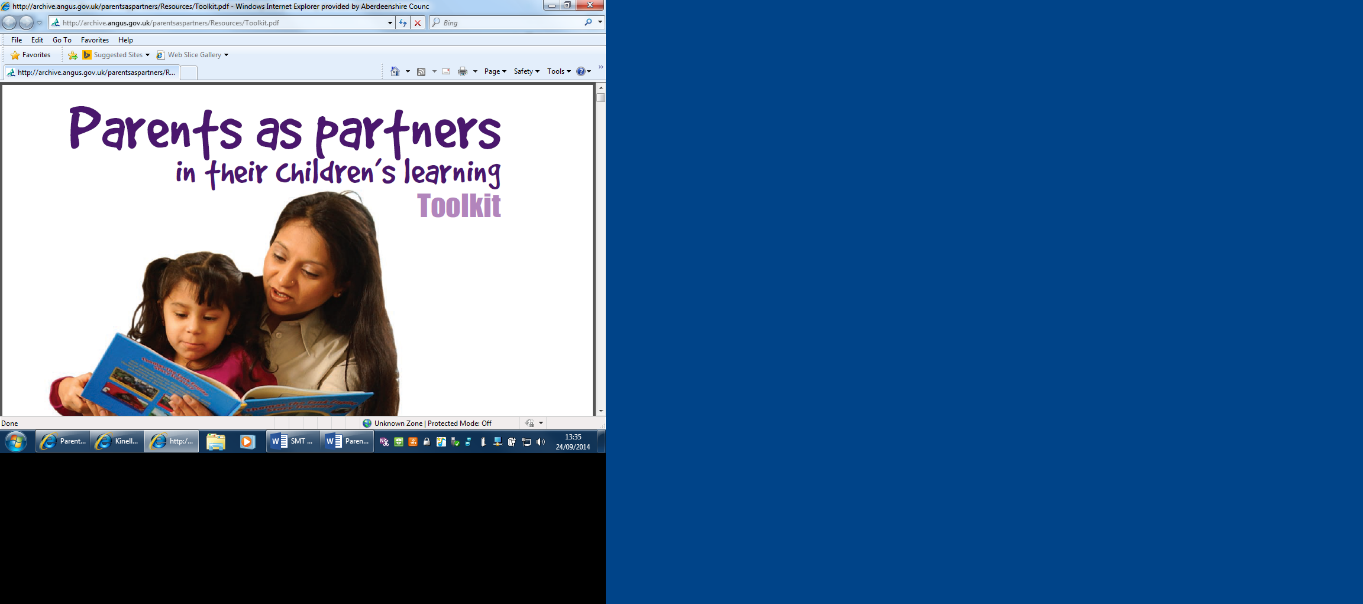 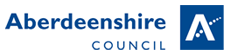 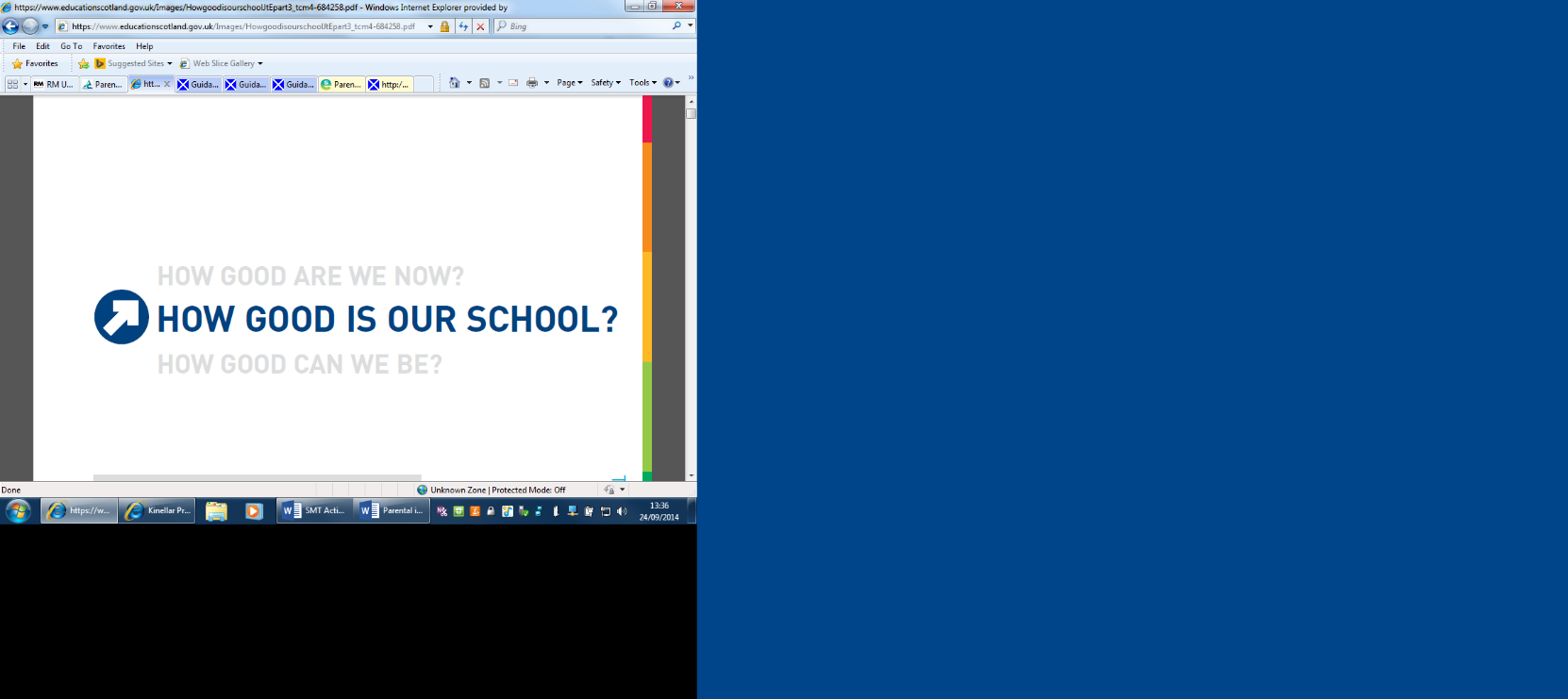 Parents as Partners Policy – Skene SchoolAt Skene School we value our partnerships with all of our stakeholders.  One of our school values is “Partnership Working” and this includes parents.Someone who is a “parent” in terms of the 1980 Act is any person who is liable to maintain a child or young person. Although the term “parent” will be used in this policy we welcome involvement from extended family members also e.g. grandparents, aunts, uncles etc.The Scottish Schools (Parental Involvement) Act 2006 recognises the vital role that parents play in supporting their children's learning. The basic principle underpinning the Act is the desire to have children become more ‘confident learners’ through closer working between each family and the school.There are three main ways parents can be involved in their children’s education:Learning at home: We recognise parents as the first and ongoing educators of their own children.Home/School partnership: We are open to the involvement of parents and provide information that helps parents engage with school and their children’s education.Parental representation: We listen to parents’ views and the opportunity is given for all to be a member of the Parent Council and have their opinions represented to the school, education authority and others. In conjunction with this, it is our aim for all parents to be:involved with their child’s education and learningwelcomed as active partners in the life of the school, andencouraged to express their views on school education generally.We aim to ensure effective Parental Involvement through:communicating clearlyproviding access to information through a variety of mediabeing approachable and responsivebeing transparent in our decision makingbeing supportive at times of transition and change. All volunteers who have regular contact with children require a Protection of Vulnerable Groups (PVG) check and to sign a confidentiality agreement. A regular volunteer could be helping with PE, Football, Reading, Bikeability.  A form is available from the school office if you would like to apply for this.BenefitsWhen children see their parents or other family members getting involved in the school, it:shows them that you are interested in what the school is doinglets them see that you value what they are learninggives them a sense of securityhelps them learn about good citizenship from your example.You will get to know the teachers and other parentsYou will gain a better understanding of how the school worksYou will be setting a good example to young peopleYou will have the satisfaction of knowing that you are making a contribution to the school and to your and other children’s learning.It gives the school a wider range of experience and skills to draw from.The school will develop a better understanding of parents and the community.Teachers will be grateful for the extra help.There are a variety of ways to help us by volunteering: being part of the Parent Council sharing expertise – Skittleslearning opportunities in classes preparing resources improvement of the outside environment educational walks/visits/excursions extra-curricular activities – coaching/supervising involvement in Bikeabilitysupporting transport to/from activitiesWe evaluate our performance against the Quality Indicators outlined in ‘How Good is Our School 3 with the following being relevant to parental involvement:The HT should ensure that any parent helper has completed a PVG or enhanced Disclosure and signed the confidentiality agreement complete the relevant risk assessment paperwork monitor this scheme to ensure it is an effective support provision for staff and pupils deal with any “concerns” ensure all documentation is up-to-date and relevantensure that Parent Helpers are not working alone with an individual child aim to involve as many parents as possible School Teaching Staff should identify suitable tasks for Parent Helpers be aware of confidentiality issues in terms of any dialogue with the adult volunteer Please sign in and collect a ‘Visitor’ badge, on departure please sign out and remember to leave your ‘Visitor’ badge.  Please also collect a Visitor Safety Leaflet If you are unable to come for any reason, please let us know When working with children please be polite, supportive and approachable, but not ‘over friendly’. If you do experience any problems, inform the teacher or HT.Be aware of safety and fire drill procedures Inform the teacher or HT if you have any Child Protection concernsAdopt a positive attitude and always encourage the children to attempt the tasks that have been set. Resist the temptation to do it for them.   It is essential that anything you see or hear during your school visits is treated as confidential. Anything that happens within the school should not be talked about outside the schoolIt is not appropriate to take photos on a personal device while volunteering in school or on an excursionEnjoy yourself. Remember if you do feel uncomfortable please let us know. Our vision:Working together, learning together, to be the best we can be!ThemeKey Features2.2 The school’s success in involving parents, carers and families2.2 The school’s success in involving parents, carers and familiesThe extent to which learners are motivated and actively involved in their own learning and developmentThis indicator relates to the quality of learners’experiences. Learners are aware of their strengths and needs as learners and are satisfied that their views are taken into account.5.7 Partnerships with learners and parents5.7 Partnerships with learners and parentsEngaging parents in their children’s learning andthe life of the schoolConsulting and communicating with learners andParentsDialogue with learners and parents about the workof the schoolThis indicator relates to the school’s partnerships with parents, carers and families how this impacts on learning and progress. It highlights the way that the school values all parents and their contribution to supporting learning as fundamental to a successful two-way partnership. It focuses on the school’s work in promoting parental involvement in their children’s learning, seeking and acting on parents’ views and informing them about the school’s work.